Cover Letter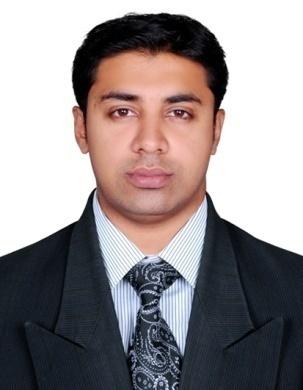 HISHAM                                                                              Email: 248265@gulfjobseekers.com 	Dubai,U A E.Subject: CV for Accounting & Finance PositionDear H R Manager,As you will see from the enclosed resume, I have approximately 8 years of G.C.C. experience in the field of Accounting and Finance. My resume shows that I have been consistently rewarded for hard work with promotions and increased responsibilities. These are a direct result of my expertise in Accounts, my commitment to personal and professional excellence, and my excellent written and oral communication skills.My background of education is B.COM, based on my qualification and experience; I believe that I am the right person for this job.  My Specialization & core competency includes:Financial Statement Balance Sheet / Trail BalanceDouble Entry AccountingRecording, SummarizingReporting, & AnalyzingThank you for your consideration.Best Regards CURRICULUM VITAEHISHAM                                              Email: 248265@gulfjobseekers.com                                                               Dubai.To become a highly competent finance professional with the ability to cope with rapid changes in the financial world and to gain in-depth knowledge of business functions through continuous development and professional qualifications.Marital Status		    Married Religion		    IslamNationality 		    Indian Date of birth		    03 May, 1985 UAE Driving License       3407390 Visa Status                         Employment Visa (Transferable).Career Objective Academic CredentialsBachelor degree in Commerce (B.COM)From CALICUT UNIVERSITY, KERALA, INDIA.Academic CredentialsPost Graduate Diploma In Computer Application (P.G.D.C.A)From G-TEC COMPUTER EDUCATION, KERALA, INDIA. Academic CredentialsDiploma In Computerized  Financial Accounting (DCFA)From SPECTRUM COMPUTER EDUCATION, KERALA, INDIA.Professional ExperienceAccounts Clerk Gems Gallery LLC, Dubai, U A E.Tenure: From March 2012 till present.Responsibilities include;Finalizing of daily journal entries and ledger accounts in Visual Wingold accounting software prepared by Web Masters LLC. (Dubai).Preparation of Inter branch transfer. (Shop to Shop Purchase & Sales)Keeping Manual books of accounts. (Purchase & Sales register, Cash, Card & Bank book, General Ledge…etc.)Preparing relative party statements to auditor. (Year ending)  Maintaining Gold & Diamond Jewelry Stock. Preparation of Trial Balance.Periodical reconciliation of subsidiary accounts with General Ledgers, Bank accounts, inter branch accounts and Banks reconciliation.Assisting the Auditors in completion of audit in a timely and effective manner. Account Executive Arabia House Intl Transport Est. Co. W.L.L Doha, Qatar.Tenure: From July 2009 to Feb 2012.Responsibilities include;Finalizing of daily journal entries and ledger accounts in Max Trade Business application accounting software prepared by Power Technologies. (Doha).Monitored the gradual process Of A/P & A/R. Performed weekly and monthly closing of chart of accounts.Verify daily Attendance Sheets for accuracy and prepare Payroll on a monthly basis of workers and administration. Preparation of periodical Trial Balance, Receipt & Expenditure statement, and Banks reconciliation.Submission of monthly reports to finance manager. Depreciation on fixed assets. Assisting the Auditors in completion of audit in a timely and effective manner. All other works allotted by the Chief accountant including Pay-roll works, Sub contract accounts, Updating Project, Reconciliation of Bank and other Group accounts etc.Follow up on all Company Payments due from Clients.Accounts Clerk             Al Falasi Freight LLC. DUBAI. Duration of work  : From December 2007 to Jul 2009  Responsibilities include;All General accounting. Making sales invoice and purchase entries. Checking monthly bank statements. Preparation of monthly salary of employees. Maintaining the record of all customers. Reconciliation of Banks, Customer and Supplier accounts.Maintenance of Balance sheets.Checking Emails from all major companies. Finalizing of Purchase order, Sales order, etc…Maintaining Local and foreign Vendor payments.Submission of monthly reports to Chief Accountant.AccountantLULU GOLD PVT LTD, Kerala, India.Duration of work: From September 2005 to Dec 2008.  I.T SkillsOperating system   :  Windows 07.Applications             :  MS Office, access, & Internet.Accounting SoftwareTally 7.2, Peachtree, Daceasy& Quick Books.Max Trade Business application accounting software prepared by Power Technologies. (Doha) Visual Wingold accounting software prepared by Web Masters. (Dubai)  Strengths Self-starter, organized, motivated and committed to responsibilityGood written and verbal communication skills.Strong and hardworking ability.Customer Relations proficiency.Strong organizational skills and ability to handle multiple tasks simultaneously.LanguagesCan Read, Speak and Write: English, Hindi And Malayalam.PERSONAL INFORMATION  